Государственное автономное профессиональное образовательное учреждение Чувашской Республики  «Чебоксарский экономико-технологический колледж»Министерства образования и молодежной политики Чувашской Республики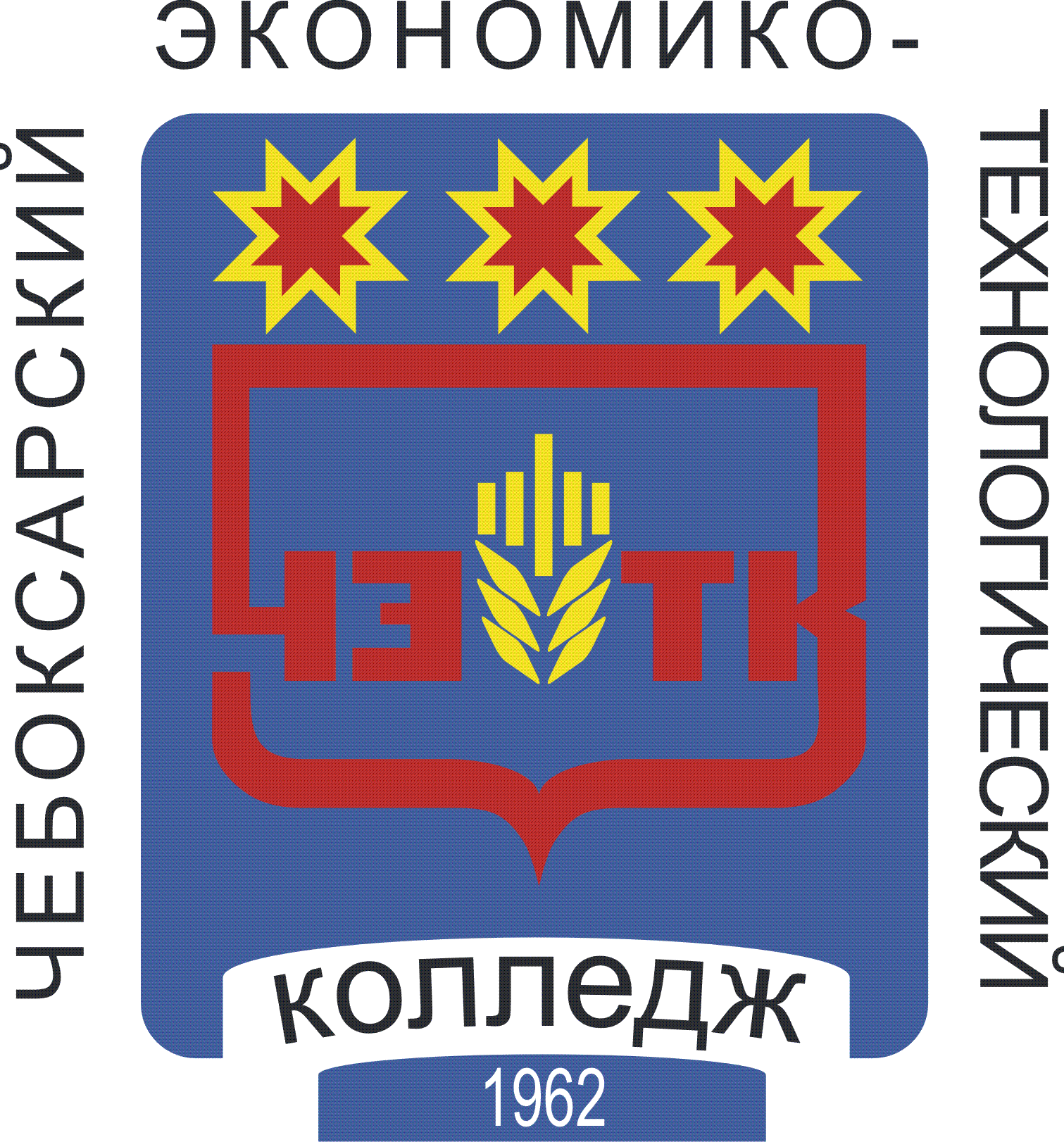 РАБОЧАЯ ПРОГРАММа УЧЕБНОЙ ДИСЦИПЛИНЫОГСЭ.01 ОСНОВЫ ФИЛОСОФИИспециальностьсреднего профессионального образования40.02.02 Правоохранительная деятельностьЧебоксары 2022РАССМОТРЕНА на заседании цикловой комиссии экономических и социально-юридических дисциплинПротокол №______ от "____" _______________ 2022 г.Председатель ЦК: __________/В.Д.Павлова/Разработчик:___________________"___" ____________2022 г.СОДЕРЖАНИЕпаспорт рабочей ПРОГРАММЫ УЧЕБНОЙ ДИСЦИПЛИНЫосновы философии1.1. Область применения программыРабочая программа учебной дисциплины является частью основной профессиональной образовательной программы в соответствии с ФГОС по специальности 20.02.02 Правоохранительная деятельность.1.2. Место дисциплины в структуре основной профессиональной образовательной программы:Основы философии относятся к общему гуманитарному и социально-экономическому циклу учебных дисциплин.1.3. Цели и задачи дисциплины – требования к результатам освоения дисциплины:В результате освоения дисциплины обучающийся должен уметь:- ориентироваться в системе философского знания.В результате освоения дисциплины обучающийся должен знать:- предметную область философского знания;- мировоззренческие и методологические основы юридического мышления;- роль философии в формировании ценностных ориентаций в профессиональной деятельности.В результате освоения дисциплины обучающийся должен обладать общими компетенциями, которые актуализируются при изучении учебной дисциплины:ОК 1. Понимать сущность и социальную значимость своей будущей профессии, проявлять к ней устойчивый интерес.ОК 2. Понимать и анализировать вопросы ценностно-мотивационной сферы.ОК 3. Организовывать собственную деятельность, выбирать типовые методы и способы выполнения профессиональных задач, оценивать их эффективность и качество.ОК 4. Принимать решения в стандартных и нестандартных ситуациях, в том числе ситуациях риска, и нести за них ответственность.ОК 5. Проявлять психологическую устойчивость в сложных и экстремальных ситуациях, предупреждать и разрешать конфликты в процессе профессиональной деятельности.ОК 6. Осуществлять поиск и использование информации, необходимой для эффективного выполнения профессиональных задач, профессионального и личностного развития.ОК 7. Использовать информационно-коммуникационные технологии в профессиональной деятельности.ОК 8. Правильно строить отношения с коллегами, с различными категориями граждан, в том числе с представителями различных национальностей и конфессий.ОК 9. Устанавливать психологический контакт с окружающими.ОК 10. Адаптироваться к меняющимся условиям профессиональной деятельности.1.4. Количество часов на освоение программы дисциплины:максимальной учебной нагрузки обучающегося 64 часов, в том числе:обязательной аудиторной учебной нагрузки обучающегося 48 часов;самостоятельной работы обучающегося 16 часов.2. СТРУКТУРА И СОДЕРЖАНИЕ УЧЕБНОЙ ДИСЦИПЛИНЫ2.1. Объем учебной дисциплины и виды учебной работы2.2. Тематический план и содержание учебной дисциплиныОсновы философии3. условия реализации Рабочей программы дисциплины3.1. Материально-техническое обеспечениеРеализация рабочей программы учебной дисциплины требует наличия учебного кабинета социально-экономических дисциплин.Оборудование учебного кабинета: -  посадочные места по количеству обучающихся;- УМК по учебной дисциплине «Основы философии»;- рабочее место преподавателя;- учебная доска.Технические средства обучения: - компьютер с лицензионным программным обеспечением.3.2. Информационное обеспечение обученияПеречень учебных изданий, Интернет-ресурсов, дополнительной литературыОсновные источники: 1. Горелов А.А. Основы философии: учебник / А.А. Горелов. - 20-е изд., стер. - М.: ИЦ Академия, 2019 - 320 с. - (Профессиональное образование).Интернет-ресурсы:1. Философский портал: http://philosophy.ru.2. Philosophe: http://philosophe.com3. Цифровая библиотека по философии: http://filosof.historic.ru4. Контроль и оценка результатов освоения ДисциплиныКонтроль и оценка результатов освоения дисциплины осуществляется преподавателем в процессе проведения практических занятий и лабораторных работ, тестирования, а также выполнения обучающимися индивидуальных заданий, проектов, исследований.Формируемые компетенции:Разработана в соответствии с требованиями Федерального государственного образовательного стандарта среднего профессионального образования по специальности 40.02.02 Правоохранительная деятельностьУТВЕРЖДЕНАПриказом №353 от "_30_" _августа___ 2022 г.стр.ПАСПОРТ рабочей ПРОГРАММЫ УЧЕБНОЙ ДИСЦИПЛИНЫ4СТРУКТУРА и содержание УЧЕБНОЙ ДИСЦИПЛИНЫ6условия реализации программы учебной дисциплины10Контроль и оценка результатов Освоения учебной дисциплины11Вид учебной работыОбъем часовМаксимальная учебная нагрузка (всего)64Обязательная аудиторная учебная нагрузка (всего) 48в том числе:     лабораторные занятияне предусмотрено     практические занятия8     контрольные работыне предусмотрено     курсовая работа (проект) не предусмотреноСамостоятельная работа обучающегося (всего)16Промежуточная аттестация в форме дифференцированного зачетаПромежуточная аттестация в форме дифференцированного зачетаНаименование разделов и темСодержание учебного материалаСодержание учебного материалаОбъем часовУровень освоения12234Раздел 1.Философия как тип мировоззрения.Тема 1.1.Философия, её смысл, сущность и роль в обществе.Содержание учебного материалаСодержание учебного материала2Тема 1.1.Философия, её смысл, сущность и роль в обществе.1Философия как любовь к мудрости. Философия как наука. Мировоззрение и его основные типы. Элементы мировоззрения. Специфика философского мировоззрения.Структура и функции философии и роль философии в жизни человека и общества.21,2Тема 1.2.Основные проблемы философии.Содержание учебного материалаСодержание учебного материала2Тема 1.2.Основные проблемы философии.1Основные проблемы философии и их сложность. Основные вопросы философии и их неразрешимость. Материализм и идеализм как направления философской мысли. Субъективное и объективное начало в философии.21,2Тема 1.2.Основные проблемы философии.Самостоятельная работа2Раздел 2.История философии. Развитие западноевропейской философии.Тема 2.1.Античная философия.Содержание учебного материалаСодержание учебного материала4Тема 2.1.Античная философия.1Основные периоды и особенности античной философии. Милетская школа и её представители. Проблема начала всех вещей. Классическая греческая философия. Сократ. Платон. Аристотель. Постклассический период. Сократические школы. Эпикур.41,2Тема 2.1.Античная философия.Самостоятельная работа2Тема 2.1.Античная философия.Практическое занятие №12Тема 2.2.Философия Средневековья.Содержание учебного материалаСодержание учебного материала2Тема 2.2.Философия Средневековья.1Особенности развития философской мысли в средневековье. Теоцентризм как основополагающий принцип средневекового мировоззрения. Основные этапы. Патристика. Схоластика. Августин Блаженный. Фома Аквинский. Учение о соотношении веры и разума. Учение о универсалиях. Номинализм и реализм.Значение религиозной философии.21,2Тема 2.3.Философия Возрождения и Нового времени.Содержание учебного материалаСодержание учебного материала4Тема 2.3.Философия Возрождения и Нового времени.1Основные черты философии Возрождения. Антропоцентризм и идеи гуманизма. Гносеология и её проблемы. Формирование нового типа знаний. Сенсуализм. Ф.Бэкон и его идеи. Рационализм Р.Декарта. Дедукция как способ познания. Пантеизм. 41,2Тема 2.3.Философия Возрождения и Нового времени.Самостоятельная работа2Тема 2.4.Немецкая классическая философия.Содержание учебного материалаСодержание учебного материала2Тема 2.4.Немецкая классическая философия.1Основные черты и особенности. Основные положения учения И.Канта. Этика Канта. Значение этики Канта.Диалектика Г.Гегеля. Законы и категории диалектики. Учение об Абсолютной Идее. Материалистическое направление в немецкой философии. Историческое значение немецкой классической философии.21,2Тема 2.4.Немецкая классическая философия.Самостоятельная работа2Тема 2.5Основные направления современной философии.Содержание учебного материалаСодержание учебного материала4Тема 2.5Основные направления современной философии.12Понятие иррационализм и его основные направления. Философия пессимизма А.Шопенгауэра. Ф.Ницше и его «философия жизни». Экзистенциализм и его проблемы. Аналитическая философия и её суть. Философия прагматизма. Основные идеи постмодернизма. Феноменология. Феноменологический метод.41,2Тема 2.5Основные направления современной философии.Самостоятельная работа2Раздел 3.Развитие русской философии.Тема 3.1.Русская философия.Содержание учебного материалаСодержание учебного материала2Тема 3.1.Русская философия.1Предфилософия. Рождение русской философии и её специфика. Русская религиозная философия. Славянофилы. Философия и литература. Проблема человека, его природы, сущности и смысла жизни.В.С.Соловьёв и его философское учение. Традиции западничества в русской философии.21,2Тема 3.1.Русская философия.Самостоятельная работа2Тема 3.1.Русская философия.Практическое занятие №22Тема 3.2.Отечественная философия 20 в.Содержание учебного материалаСодержание учебного материала2Тема 3.2.Отечественная философия 20 в.1Русский философский ренессанс. Н.А.Бердяев и основные положения его философии. Идеи космизма в русской философии. Судьба русской философии 20 века. Особенности развития философии в советский период.21,2Тема 3.2.Отечественная философия 20 в.Самостоятельная работа2Раздел 4.Философская антропология.Тема 4.1.Человек как главная философская тема.Содержание учебного материалаСодержание учебного материала2Тема 4.1.Человек как главная философская тема.1Представления о человеке в философской мысли. Теории происхождения человека. Факторы антропосоциогенеза. Природа человека и его сущность. Индивид. Индивидуальность Личность.21,2Тема 4.1.Человек как главная философская тема.Практическое занятие №32Тема 4.2. Фундаментальные характеристики человека.Содержание учебного материалаСодержание учебного материала2Тема 4.2. Фундаментальные характеристики человека.1Образ «Я». Факторы его формирования и механизм защиты. Проблема «Я». Внешнее и внутреннее «Я».Фундаментальные характеристики человека. Смысл жизни Многообразие смыслов. Аксиологический подход к пониманию человека и его бытия.21,2Раздел 5.Философия сознания.Тема 5.1.Философия сознания.Содержание учебного материалаСодержание учебного материала2Тема 5.1.Философия сознания.1Проблема сознания и его происхождение. Философские концепции сознания. Структура сознания. Стороны сознания. Идеальное и материальное. Сознание. Мышление. Язык.21,2Тема 5.2.Сознание как духовный мир.Содержание учебного материалаСодержание учебного материала2Тема 5.2.Сознание как духовный мир.12Формы сознания. Свойства сознания. Структура сознания по З. Фрейду. Теория психоанализа З.Фрейда. Проблема бессознательного.Структура психики по К.Юнгу.Теория архетипов К.Юнга. Роль коллективного бессознательного в культуре.21,2Раздел 6. Философская гносеология.Тема 6.1.Познание как философская тема.Содержание учебного материалаСодержание учебного материала2Тема 6.1.Познание как философская тема.1Понятие познания и его методы. Философские направления в теории познания. Основные формы познания и их характеристика. Ненаучные формы и их роль в жизни человека. Чувственное и рациональное познание. Знание и его структура.21,2Тема 6.1.Познание как философская тема.Самостоятельная работа2Тема 6.2.Научное познание.Содержание учебного материалаСодержание учебного материала2Тема 6.2.Научное познание.1Научное познание, его особенности. Проблема истины в философии. Истина как цель научного познания.Практика, её формы и функции. Практика как критерий истины. Формы истины. Ложь и заблуждение.Значение научного познания для человека и общества.2Раздел 7.Объективный мир.Тема 7.1Объективный мир и его проблемы.Содержание учебного материалаСодержание учебного материала2Тема 7.1Объективный мир и его проблемы.12Понятие объективный мир и его проблемы. Материя и свойства. Формы существования материи.Научная картина и её категории: число, вещь, свет, цвет, ритм. Основные виды картины мира и их особенности. Значение научной картины мира и её диалектика.Глобальные проблемы мира и их разрешение.  Проблемы взаимоотношения человека, общества и природы. Философия о будущем человечества.21,2Тема 7.1Объективный мир и его проблемы.Раздел 8.ДиалектикаТема 8.1.Диалектика - философское учение о развитииСодержание учебного материалаСодержание учебного материала2Тема 8.1.Диалектика - философское учение о развитии12Понятие диалектики. Законы диалектики: закон единства и борьбы противоположностей, закон перехода количественных изменений в качественные, закон отрицания отрицания.Категории и принципы диалектики21,2Тема 8.1.Диалектика - философское учение о развитииПрактические занятия №42Всего:Всего:Всего:64Результаты обучения(освоенные умения, усвоенные знания)Основные показатели оценки результатаУметь:ориентироваться в системе философского знания.Защита рефератов и докладов с использованием презентаций; устный и  письменный опросЗнать:предметную область философского знания; мировоззренческие и методологические основы юридического мышления; роль философии в формировании ценностных ориентаций в профессиональной деятельностиТест для проверки теоретических знаний обучающихся, выступление с докладами, анализ соответствующих нормативных правовых актов.Решение ситуационных задач, устный, письменный опрос, выступление с сообщениями (докладами) на семинарах, тестРезультаты обучения(ОК)Основные показатели оценки результатаОК 1. Понимать сущность и социальную значимость своей будущей профессии, проявлять к ней устойчивый интерес.Адекватно оценивает социальную значимость будущей профессии, знает специальную литературу и современные научные разработки в области будущей профессиональной деятельностиОК 2. Понимать и анализировать вопросы ценностно-мотивационной сферы.Анализирует мотивации поступков, адекватно оценивает  ценностные понятия. ОК 3. Организовывать собственную деятельность, выбирать типовые методы и способы выполнения профессиональных задач, оценивать их эффективность и качество.Планирует свою деятельность в рамках заданных параметров; определяет оптимальные методы, формы и способы решения профессиональных задач с соблюдением техники безопасности, их эффективность и качество выполнения согласно заданной ситуации.ОК 4. Принимать решения в стандартных и нестандартных ситуациях, в том числе ситуациях риска, и нести за них ответственность.Анализирует рабочую ситуацию в соответствии с заданными критериями, указывая на соответствие (несоответствие) эталонной ситуации; делает выводы и принимает решения в условиях неопределенности; решает профессиональные задачи в соответствии с поставленной целью.ОК 5. Проявлять психологическую устойчивость в сложных и экстремальных ситуациях, предупреждать и разрешать конфликты в процессе профессиональной деятельности.Показывает психологическую устойчивость в сложных и экстремальных ситуациях, предупреждает и разрешает конфликты в процессе профессиональной деятельности.ОК 6. Осуществлять поиск и использование информации, необходимой для эффективного выполнения профессиональных задач, профессионального и личностного развития.Планирует информационный поиск; владеет способами систематизации информации; интерпретирует полученную информацию в контексте своей деятельности.ОК 7. Использовать информационно-коммуникационные технологии в профессиональной деятельности.Осуществляет обмен информации с использованием современного оборудования и программного обеспечения, в том числе на основе сетевого взаимодействия; моделирует профессиональную деятельность с помощью прикладных программных продуктов в соответствии с заданной ситуацией.ОК 8. Правильно строить отношения с коллегами, с различными категориями граждан, в том числе с представителями различных национальностей и конфессий.Проводит объективный анализ и указывает субъективное значение результатов деятельности; осознает степень персональной ответственности за результат выполнения заданий, прогнозирует последствия принятого решения. Выстраивает эффективные отношения с различными категориями граждан, в том числе с представителями различных национальностей и конфессий.ОК 9. Устанавливать психологический контакт с окружающими.Налаживает эффективный дифференцированный психологический контакт с окружением, в том числе с коллегами.ОК 10. Адаптироваться к меняющимся условиям профессиональной деятельности.Анализирует инновации в области профессиональной деятельности; выбирает эффективные технологии и рациональные способы выполнения профессиональных задач; владеет разнообразными методами осуществления профессиональной деятельности.